                                          Отдел по образованию,молодежной политике, культуре и спортуадминистрации Хохольского муниципального района                                          Воронежской области  __________________________________________________________________Приказ«12»марта  2018 г.                                                                               №113 Об итогах районного этапа ХХ Международного фестиваля «Детство без границ»          Во исполнение приказа отдела по образованию, молодежной политике, культуре и спорту Хохольского муниципального района № 496 от 03.11.2017 г. в соответствии с планом работы МКУ ДО «Дом детского творчества», отдела по образованию, молодежной политике, культуре и спорту на 2017 год  с целью объединения ученических активов образовательных учреждений района для организации совместной созидательной деятельности по направлениям РДШ, развития, поддержки и реализации социальных инициатив, направленных на формирование позитивного поля самореализации обучающихся Хохольского района	Организационно-методическое сопровождение  осуществляло  МКУ ДО «Дом детского творчества» (Попова О.В.).	В районном этапе  ХХ Международного фестиваля «Детство без границ» приняли участие обучающиеся 4  школ района:   МКОУ «Хохольский лицей»,  МКОУ «Орловская СОШ»,  МКОУ «Семидесятская СОШ»,  МКОУ «Яблоченская  СОШ»  и  МКУ ДО «Дом детского творчества».Результаты Конкурса показали, что в вышеперечисленных общеобразовательных учреждениях  района велась активная работа по подготовке к районному этапу  ХХ Международного фестиваля «Детство без границ».На основании вышеизложенногоприказываю:          1. Утвердить итоги районного этапа ХХ Международного фестиваля «Детство без границ».          2. Наградить грамотами  отдела по образованию, молодёжной политике, культуре и спорту победителей районного этапа ХХ Международного фестиваля «Детство без границ»:2.1. В конкурсе – акции «Код успешности моей Отчизны»Номинация «Связь поколений» (14-16 лет) 1 место – Мелехов Иван, Бубнова Елизавета, объединения «Лидер», «Мягкая игрушка», «Традиция», «Профессиональная фотография»  МКУ ДО «Дом детского творчества», руководитель  Кожевникова Е.А., Ширинкина Н.Т.Номинация «О Родине, о подвиге, о славе» (14-16 лет) 1 место – Долгая Софья, Попов Никита Сергеевич,  Штаб «Молодёжь» районной детской организации «Росинка» МКУ ДО «Дом детского творчества», руководитель Кожевникова Е.А.2 место – Князева Алёна, МБОУ «Хохольский лицей», руководители Солнцев М.Ю., Андреев В.К.Номинация «Учиться Родину защищать» (14-16 лет)1 место – Мещерякова Кристина, МБОУ «Хохольский лицей», руководители Солнцев М.Ю., Андреев В.К.2.2. В конкурсе игровых программ и проектов «Талантливые организаторы»Номинация «Друзья игры»  » (14-16 лет)1 место – Мещерякова Кристина, МБОУ «Хохольский лицей», руководитель Ливенцева В.А.Номинация «Мы вместе» (17-20 лет)1 место – Коротких Никита, объединение «Лидер» МКУ ДО «Дом детского творчества», руководитель Трепалина Л.В.2.3.  В конкурсе «У природы есть друзья: это мы – и ты, и я»:Номинация «Аналитическое исследование» (14-16 лет)1 место – Петрин Андрей , МБОУ «Хохольский лицей», руководитель Латынина Т.Н.2.4. В конкурсе творческих работ «Дорога в космос»Номинация «Современные космические технологии на службе природы» 1 место – Костина Арина, объединение «3-Д – рисование» МКУ ДО «Дом детского творчества», руководитель Кожевникова О.И.2 место – Веселков Ярослав МКОУ «Яблоченская СОШ», руководитель Бухтоярова О.И.3 место – Лобов Александр, МКОУ «Семидесятская СОШ», руководитель Зинченко Г.Ф.Номинация «От первого искусственного спутника Земли до современной космической станции» (поделки):1 место – Бубнова Елизавета объединение «Мягкая игрушка», руководитель Ширинкина Н.Т.2 место – Токарева Ирина МКОУ «Семидесятская СОШ», руководитель  Токарева Л.М.Номинация «Позитивный взгляд с орбиты глазами ребёнка» 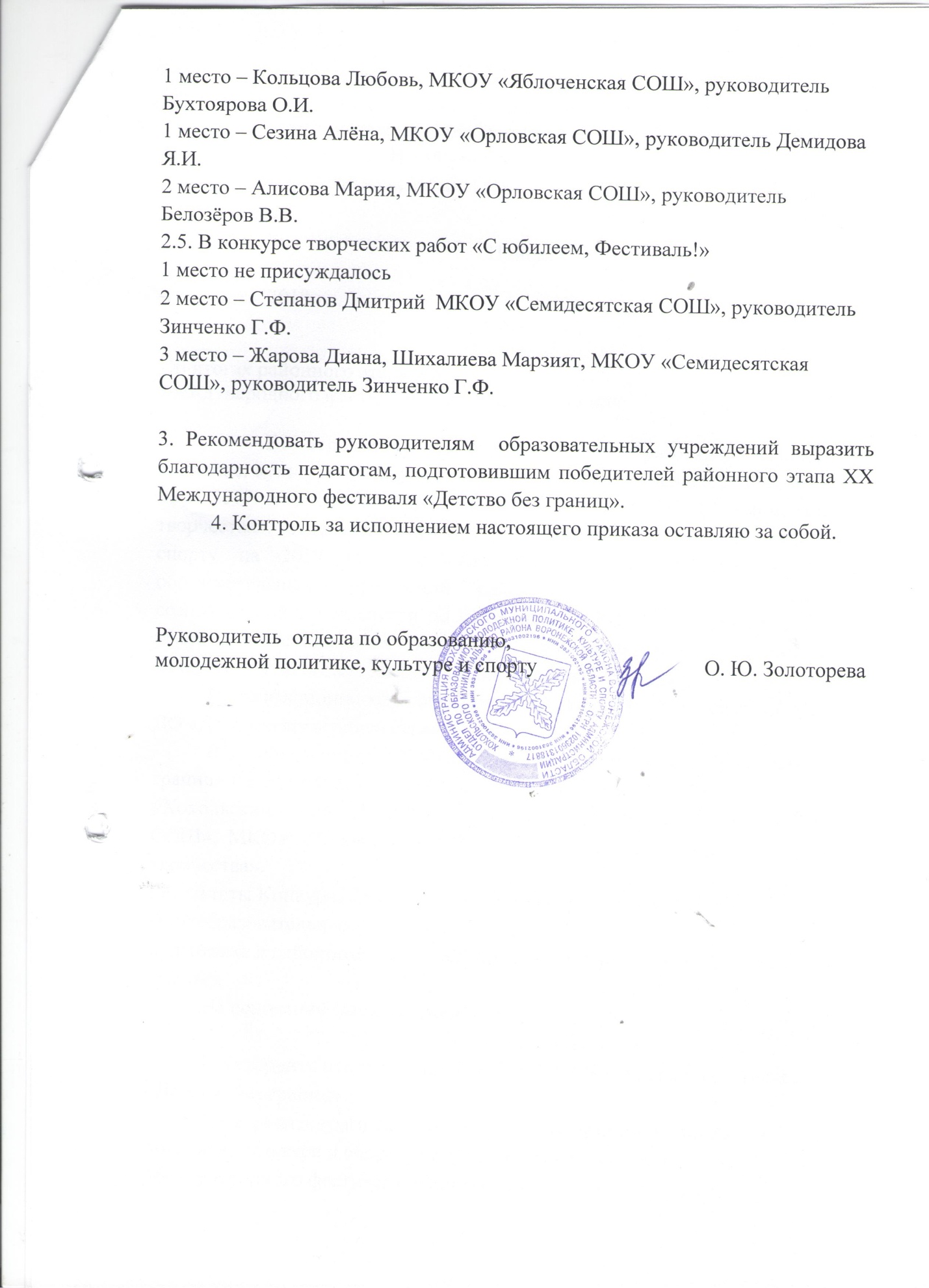 